Supplementary Figure 3.A. Cost-effectiveness plane, 10,000 Monte Carlo realizations. I-NHS perspective.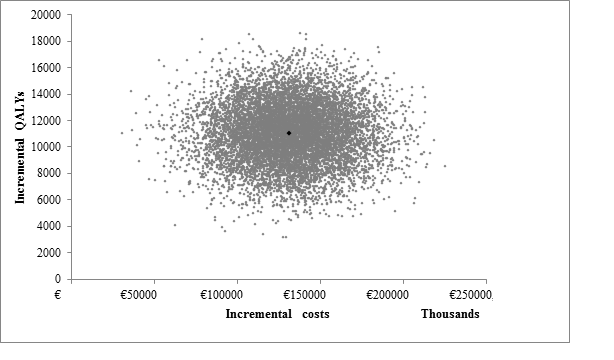 